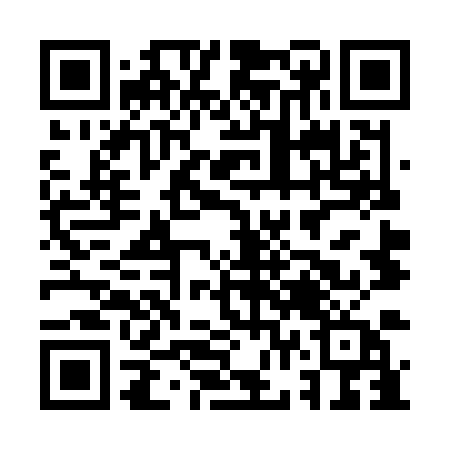 Prayer times for Giugliano in Campania, Campania, ItalyWed 1 May 2024 - Fri 31 May 2024High Latitude Method: Angle Based RulePrayer Calculation Method: Muslim World LeagueAsar Calculation Method: HanafiPrayer times provided by https://www.salahtimes.comDateDayFajrSunriseDhuhrAsrMaghribIsha1Wed4:156:011:005:568:009:392Thu4:136:001:005:578:019:413Fri4:125:581:005:578:029:424Sat4:105:571:005:588:039:445Sun4:085:561:005:598:049:456Mon4:065:551:005:598:059:477Tue4:055:541:006:008:069:488Wed4:035:531:006:008:079:509Thu4:015:511:006:018:089:5110Fri4:005:501:006:018:099:5311Sat3:585:491:006:028:109:5412Sun3:565:481:006:038:119:5613Mon3:555:471:006:038:129:5714Tue3:535:461:006:048:139:5915Wed3:525:451:006:048:1410:0016Thu3:505:441:006:058:1510:0217Fri3:495:431:006:058:1610:0318Sat3:475:431:006:068:1710:0519Sun3:465:421:006:068:1810:0620Mon3:455:411:006:078:1910:0821Tue3:435:401:006:088:2010:0922Wed3:425:391:006:088:2110:1123Thu3:415:391:006:098:2210:1224Fri3:395:381:006:098:2310:1325Sat3:385:371:006:108:2410:1526Sun3:375:371:006:108:2410:1627Mon3:365:361:006:118:2510:1728Tue3:355:351:016:118:2610:1829Wed3:345:351:016:128:2710:2030Thu3:335:341:016:128:2810:2131Fri3:325:341:016:138:2810:22